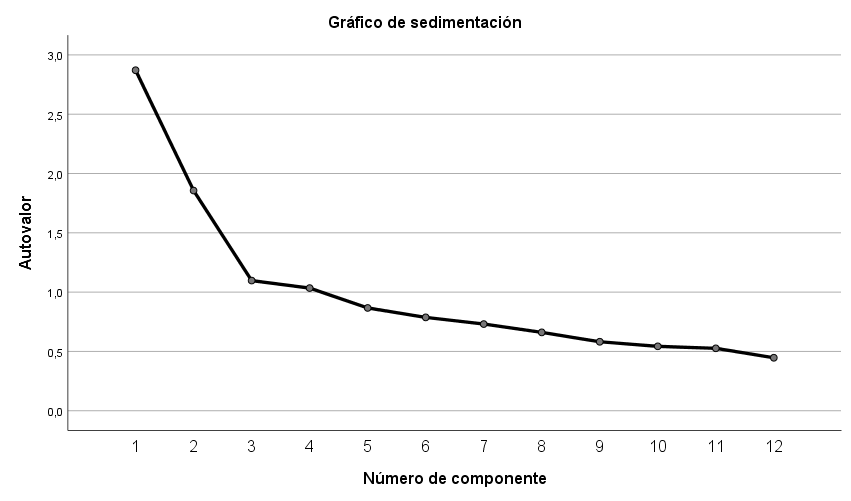 Estadísticos descriptivosEstadísticos descriptivosEstadísticos descriptivosEstadísticos descriptivosMediaDesv. DesviaciónN de análisisQuererse1,24,4402254Tener una relaci�n sexual satisfactoria1,51,5972254Ser del mismo nivel social2,69,8972254Tener gustos e intereses comunes2,00,6952254Que ambos tengan unos ingresos econ�micos parecidos2,75,8052254Tener el mismo nivel cultural2,54,7992254Tener la misma ideolog�a2,65,8182254Compartir las tareas dom�sticas1,66,6582254Respetarse mutuamente1,21,4142254Tener hijos/as2,37,8722254Compartir las mismas creencias religiosas2,87,8772254Tener una vivienda adecuada1,86,6692254Matriz de correlacionesaMatriz de correlacionesaMatriz de correlacionesaMatriz de correlacionesaMatriz de correlacionesaMatriz de correlacionesaMatriz de correlacionesaMatriz de correlacionesaMatriz de correlacionesaMatriz de correlacionesaMatriz de correlacionesaMatriz de correlacionesaMatriz de correlacionesaMatriz de correlacionesaQuererseTener una relaci�n sexual satisfactoriaSer del mismo nivel socialTener gustos e intereses comunesQue ambos tengan unos ingresos econ�micos parecidosTener el mismo nivel culturalTener la misma ideolog�aCompartir las tareas dom�sticasRespetarse mutuamenteTener hijos/asCompartir las mismas creencias religiosasTener una vivienda adecuadaCorrelaciónQuererse1,000,398-,003,083-,073,012-,022,150,346,067,010,076CorrelaciónTener una relaci�n sexual satisfactoria,3981,000,090,136,026,078,048,102,210,088,007,106CorrelaciónSer del mismo nivel social-,003,0901,000,208,439,415,344,027-,021,156,288,152CorrelaciónTener gustos e intereses comunes,083,136,2081,000,195,249,261,109,083,081,188,127CorrelaciónQue ambos tengan unos ingresos econ�micos parecidos-,073,026,439,1951,000,478,330,089-,031,136,265,193CorrelaciónTener el mismo nivel cultural,012,078,415,249,4781,000,454,050-,030,071,292,167CorrelaciónTener la misma ideolog�a-,022,048,344,261,330,4541,000,049-,070,128,453,141CorrelaciónCompartir las tareas dom�sticas,150,102,027,109,089,050,0491,000,323,050,008,170CorrelaciónRespetarse mutuamente,346,210-,021,083-,031-,030-,070,3231,000,037-,045,143CorrelaciónTener hijos/as,067,088,156,081,136,071,128,050,0371,000,245,241CorrelaciónCompartir las mismas creencias religiosas,010,007,288,188,265,292,453,008-,045,2451,000,207CorrelaciónTener una vivienda adecuada,076,106,152,127,193,167,141,170,143,241,2071,000a. Determinante = ,148a. Determinante = ,148a. Determinante = ,148a. Determinante = ,148a. Determinante = ,148a. Determinante = ,148a. Determinante = ,148a. Determinante = ,148a. Determinante = ,148a. Determinante = ,148a. Determinante = ,148a. Determinante = ,148a. Determinante = ,148a. Determinante = ,148Prueba de KMO y BartlettPrueba de KMO y BartlettPrueba de KMO y BartlettMedida Kaiser-Meyer-Olkin de adecuación de muestreoMedida Kaiser-Meyer-Olkin de adecuación de muestreo,757Prueba de esfericidad de BartlettAprox. Chi-cuadrado4300,664Prueba de esfericidad de Bartlettgl66Prueba de esfericidad de BartlettSig.,000Matrices anti-imagenMatrices anti-imagenMatrices anti-imagenMatrices anti-imagenMatrices anti-imagenMatrices anti-imagenMatrices anti-imagenMatrices anti-imagenMatrices anti-imagenMatrices anti-imagenMatrices anti-imagenMatrices anti-imagenMatrices anti-imagenMatrices anti-imagenQuererseTener una relaci�n sexual satisfactoriaSer del mismo nivel socialTener gustos e intereses comunesQue ambos tengan unos ingresos econ�micos parecidosTener el mismo nivel culturalTener la misma ideolog�aCompartir las tareas dom�sticasRespetarse mutuamenteTener hijos/asCompartir las mismas creencias religiosasTener una vivienda adecuadaCovarianza anti-imagenQuererse,759-,273,008-,019,067-,025,019-,032-,202-,028-,029,002Covarianza anti-imagenTener una relaci�n sexual satisfactoria-,273,813-,046-,068,007-,020-,016-,003-,056-,041,046-,038Covarianza anti-imagenSer del mismo nivel social,008-,046,715-,048-,181-,121-,068,023,003-,054-,062-,012Covarianza anti-imagenTener gustos e intereses comunes-,019-,068-,048,875-,029-,067-,094-,048-,042-,004-,040-,026Covarianza anti-imagenQue ambos tengan unos ingresos econ�micos parecidos,067,007-,181-,029,673-,198-,033-,056,011-,037-,035-,060Covarianza anti-imagenTener el mismo nivel cultural-,025-,020-,121-,067-,198,635-,171,006,017,052-,026-,038Covarianza anti-imagenTener la misma ideolog�a,019-,016-,068-,094-,033-,171,653-,032,047-,003-,225,004Covarianza anti-imagenCompartir las tareas dom�sticas-,032-,003,023-,048-,056,006-,032,867-,228-,004,033-,094Covarianza anti-imagenRespetarse mutuamente-,202-,056,003-,042,011,017,047-,228,784,004,023-,078Covarianza anti-imagenTener hijos/as-,028-,041-,054-,004-,037,052-,003-,004,004,888-,138-,158Covarianza anti-imagenCompartir las mismas creencias religiosas-,029,046-,062-,040-,035-,026-,225,033,023-,138,725-,085Covarianza anti-imagenTener una vivienda adecuada,002-,038-,012-,026-,060-,038,004-,094-,078-,158-,085,862Correlación anti-imagenQuererse,612a-,348,011-,023,093-,035,027-,040-,262-,034-,038,003Correlación anti-imagenTener una relaci�n sexual satisfactoria-,348,648a-,060-,080,009-,028-,022-,003-,070-,048,060-,045Correlación anti-imagenSer del mismo nivel social,011-,060,836a-,060-,261-,180-,100,030,004-,068-,086-,015Correlación anti-imagenTener gustos e intereses comunes-,023-,080-,060,875a-,037-,090-,124-,055-,051-,004-,050-,030Correlación anti-imagenQue ambos tengan unos ingresos econ�micos parecidos,093,009-,261-,037,790a-,302-,050-,073,015-,047-,050-,079Correlación anti-imagenTener el mismo nivel cultural-,035-,028-,180-,090-,302,788a-,265,008,025,069-,038-,051Correlación anti-imagenTener la misma ideolog�a,027-,022-,100-,124-,050-,265,780a-,042,066-,004-,327,005Correlación anti-imagenCompartir las tareas dom�sticas-,040-,003,030-,055-,073,008-,042,654a-,276-,005,042-,109Correlación anti-imagenRespetarse mutuamente-,262-,070,004-,051,015,025,066-,276,647a,004,030-,095Correlación anti-imagenTener hijos/as-,034-,048-,068-,004-,047,069-,004-,005,004,726a-,172-,181Correlación anti-imagenCompartir las mismas creencias religiosas-,038,060-,086-,050-,050-,038-,327,042,030-,172,774a-,108Correlación anti-imagenTener una vivienda adecuada,003-,045-,015-,030-,079-,051,005-,109-,095-,181-,108,790aa. Medidas de adecuación de muestreo (MSA)a. Medidas de adecuación de muestreo (MSA)a. Medidas de adecuación de muestreo (MSA)a. Medidas de adecuación de muestreo (MSA)a. Medidas de adecuación de muestreo (MSA)a. Medidas de adecuación de muestreo (MSA)a. Medidas de adecuación de muestreo (MSA)a. Medidas de adecuación de muestreo (MSA)a. Medidas de adecuación de muestreo (MSA)a. Medidas de adecuación de muestreo (MSA)a. Medidas de adecuación de muestreo (MSA)a. Medidas de adecuación de muestreo (MSA)a. Medidas de adecuación de muestreo (MSA)a. Medidas de adecuación de muestreo (MSA)ComunalidadesComunalidadesComunalidadesInicialExtracciónQuererse1,000,672Tener una relaci�n sexual satisfactoria1,000,662Ser del mismo nivel social1,000,483Tener gustos e intereses comunes1,000,302Que ambos tengan unos ingresos econ�micos parecidos1,000,546Tener el mismo nivel cultural1,000,618Tener la misma ideolog�a1,000,530Compartir las tareas dom�sticas1,000,703Respetarse mutuamente1,000,601Tener hijos/as1,000,698Compartir las mismas creencias religiosas1,000,510Tener una vivienda adecuada1,000,535Método de extracción: análisis de componentes principales.Método de extracción: análisis de componentes principales.Método de extracción: análisis de componentes principales.Varianza total explicadaVarianza total explicadaVarianza total explicadaVarianza total explicadaVarianza total explicadaVarianza total explicadaVarianza total explicadaComponenteAutovalores inicialesAutovalores inicialesAutovalores inicialesSumas de cargas al cuadrado de la extracciónSumas de cargas al cuadrado de la extracciónSumas de cargas al cuadrado de la extracciónComponenteTotal% de varianza% acumuladoTotal% de varianza% acumulado12,87123,92123,9212,87123,92123,92121,85615,46739,3881,85615,46739,38831,0979,14548,5331,0979,14548,53341,0348,61757,1501,0348,61757,1505,8677,22164,3716,7876,55870,9287,7316,09277,0208,6605,50482,5249,5814,84587,36910,5434,52491,89311,5264,38496,27812,4473,722100,000Método de extracción: análisis de componentes principales.Método de extracción: análisis de componentes principales.Método de extracción: análisis de componentes principales.Método de extracción: análisis de componentes principales.Método de extracción: análisis de componentes principales.Método de extracción: análisis de componentes principales.Método de extracción: análisis de componentes principales.Matriz de componenteaMatriz de componenteaMatriz de componenteaMatriz de componenteaMatriz de componenteaComponenteComponenteComponenteComponente1234Quererse,093,715-,191,340Tener una relaci�n sexual satisfactoria,203,590-,267,449Ser del mismo nivel social,665-,132-,151,011Tener gustos e intereses comunes,473,138-,241-,027Que ambos tengan unos ingresos econ�micos parecidos,672-,181-,102-,227Tener el mismo nivel cultural,710-,149-,289-,088Tener la misma ideolog�a,691-,192-,103,067Compartir las tareas dom�sticas,186,498,096-,641Respetarse mutuamente,061,721-,003-,277Tener hijos/as,353,125,675,319Compartir las mismas creencias religiosas,617-,146,250,214Tener una vivienda adecuada,422,251,526-,133Método de extracción: análisis de componentes principales.Método de extracción: análisis de componentes principales.Método de extracción: análisis de componentes principales.Método de extracción: análisis de componentes principales.Método de extracción: análisis de componentes principales.a. 4 componentes extraídos.a. 4 componentes extraídos.a. 4 componentes extraídos.a. 4 componentes extraídos.a. 4 componentes extraídos.